Søknad om studiepermisjon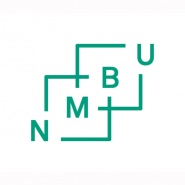 Søknad med dokumentasjon må leveres til: Fakultet for NMBUPost boks 50031432 Ås

Merknad: Du kan legge ved utfyllende informasjon i et eget dokument. NMBU studenter følger studiehåndboken fra det året de ble tatt opp til sitt nåværende studieprogram ved NMBU. Det tas forbehold om at endringer kan skje.EtternavnFor- og mellomnavnPersonnummer (11 siffer)StudentnummerAdresseEpost adresseMobilnummerNåværende studie program 
Bachelor i… / Master i…Opptaksår (mn/år)Tatt opp på 5-årig studieprogram (j/n)Tidligere studiepermisjon (j/n)Søker om studiepermisjonSøker om studiepermisjonSøker om studiepermisjonØnsket studiepermisjon fra: Semester:Studiepermisjon til:Semester:UnderskriftUnderskriftUnderskriftDato:UnderskriftStudentFakultet